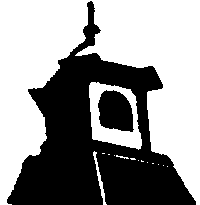 DEPARTMENT:      NAME:      SPRING	     CWID       COURSE NO:      Course Meeting: Room No.	     COURSE NO:	     Course Meeting: Room No.	     COST CENTER	     From:	     Total Amount: $	             Rate: $     Requested by:	     Recommended by:	     Approved for payment:	     